Estado do Rio Grande do Sul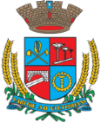 Câmara de Vereadores de Getúlio VargasBoletim Informativo Nº. 046/2017                      COMUNICADOSO Poder Legislativo de Getúlio Vargas está sempre ao lado da comunidade, defendendo seus interesses e os representando. Por isso, o convidamos a participar da próxima Sessão Ordinária do Poder Legislativo no mês de dezembro, a última de 2017, que será realizada no dia 26, às 18h30min, na Sala das Sessões Engenheiro Firmino Girardello, na Câmara de Vereadores. A Casa está em turno único, portanto o horário de atendimento ao público é das 7h30min às 13h30min. Acompanhe as ações do Poder Legislativotambém pelo site: www.getuliovargas.rs.leg.brGetúlio Vargas, 20 de dezembro de 2017Vilmar Antonio SoccolPresidente